CÍMNév1* – Név2 – Név 11Intézmény, intézet2Intézmény, intézet*e-mail cím (csak levelező szerzőnél)ÖsszefoglalásSzöveg… Szöveg… Szöveg… Szöveg… Szöveg… Szöveg… Szöveg… Szöveg… Szöveg… Szöveg… Szöveg… Szöveg… (Max. 300 szó)Kulcsszavak: (Max. 5-8)AbstractText… Text… Text… Text… Text… Text… Text… Text… Text… Text… Text… Text… Text… Text… (Max. 200 words)Keywords: (Max. 5-8)BevezetésSzöveg… Szöveg… Szöveg… Szöveg… Szöveg… Szöveg… Szöveg… Szöveg… Szöveg… Szöveg… Szöveg… Szöveg…  (Deo and Samui, 2017; Adnan et al., 2020).Anyag és módszerSzöveg… Szöveg… Szöveg… Szöveg… Szöveg… Szöveg… Szöveg… Szöveg… Szöveg… Szöveg… Szöveg… Szöveg…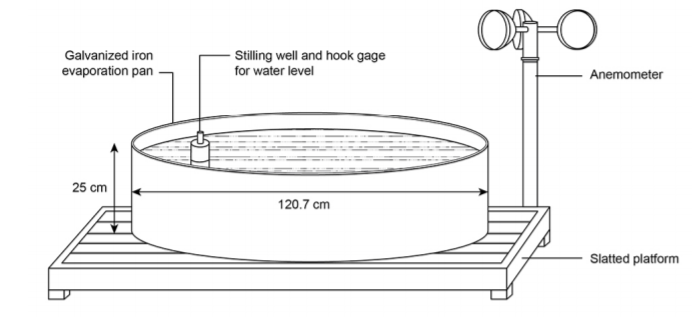 Figure 1 Illustration of a standard Class A pan (Alsumaiei, 2020)Szöveg… Szöveg… Szöveg… Szöveg… Szöveg… Szöveg… Szöveg… Szöveg… Szöveg… Szöveg… Szöveg… Szöveg…EredményekAlcímSzöveg… Szöveg… Szöveg… Szöveg… Szöveg… Szöveg… Szöveg… Szöveg… Szöveg… Szöveg… Szöveg… Szöveg…Table 1 Multiple stepwise regression analysis between meteorological elements and measured Class A pan evaporation: "empty" pan (C), pan with sediment (S) and pan with macrophyte (SM) during 2020 growing seasonSzöveg… Szöveg… Szöveg… Szöveg… Szöveg… Szöveg… Szöveg… Szöveg…Eredmények értékeléseSzöveg… Szöveg… Szöveg… Szöveg… Szöveg… Szöveg… Szöveg… Szöveg… Szöveg… Szöveg… Szöveg… Szöveg…KöszönetnyilvánításSzöveg… Szöveg… Szöveg… Szöveg… Szöveg… Szöveg… Szöveg… Szöveg… Szöveg… Szöveg… Szöveg… Szöveg…IrodalomFolyóiratcikkek (kérjük törölni)Bauer, P.J., Frederick, R.J., Bradow, E.J., Sadler, E.J. and Evans, D.E. 2000. Canopy photosynthesis and fiber properties of normal- and late-planted cotton. Agronomy Journal. 92. 518-523.Anda, A. Simon, B., Soós, G. and Kucserka, T. 2018. Estimation of natural water body’s evaporation based on Class A pan measurements in comparison to reference evapotranspiration. Időjárás. 122(1). 41–58.Könyvek (kérjük törölni)Storch, H. von. and Flöser, G. 2000. Models in Environmental Research. Springer-Verlag, Berlin/Heidelberg, 152-158.Konferenciakiadványok (kérjük törölni)Cagirgan, M.J., and C. Toker. 1996. Pathcoefficient analysis for grain yield and related characters under semiarid conditions in barley. p: 607-609. In A. Slinkard et al. (ed) Proc. Int. Oat Conf., 5th Int. Barley Genet. Symp., 7th Vol. 2. Univ. of Saskatchewan Ext. Press, Saskatoon, Canada.R2FF sig.SERegression equationCModel 10.48496.760.000Konst. = 0.251
Rs = 0.011Ep = 0.111Rs + 0.796Model 20.55262.730.000Konst. = 0.937Rs = 0.013RH = 0.01Ep = 0.06Rs ­ 0.039RH + 4.34SModel 10.511107.740.000Konst. = 0.250Rs = 0.011Ep = 0.116Rs + 0.892Model 20.57167.890.000Konst. = 0.938Rs = 0.013RH = 0.01Ep = 0.087Rs ­ 0.038RH + 4.315SMModel 10.585154.460.000Konst. = 0.247Rs = 0.011Ep = 0.133Rs + 0.777Model 20.65496.440.000Konst. = 0.903Rs = 0.014RH = 0.01Ep = 0.099Rs ­ 0.043RH + 4.711